ΣΥΛΛΟΓΟΣ ΕΚΠΑΙΔΕΥΤΙΚΩΝ Π. Ε.          ΑΜΑΡΟΥΣΙΟΥ                                                    Μαρούσι 23 – 1 – 2017 Ταχ. Δ/νση: Κηφισιάς 211                                                Αρ. Πρ. : 41 Τ.Κ.  15124 Μαρούσι Τηλ. : 210 8020697Fax :  210 8028620  Πληροφορίες: κος Πολυχρονιάδης Δ. (6945394406)                                                                  Δικτυακός τόπος: http//: www.syllogosekpaideutikonpeamarousiou.gr     Προς: ΤΑ ΜΕΛΗ του Συλλόγου μας Κοινοποίηση: ΥΠ.Π.Ε.Θ., Περιφερειακή Δ/νση Π. & Δ. Εκπ/σης Αττικής, Δ/νση Π. Ε. Β΄Αθήνας, Σχολικούς Συμβούλους της Β΄ Δ/νσης Π. Ε. Αθήνας, Συλλόγους Εκπ/κών Π. Ε. , Δ. Ο. Ε. ΔΕΛΤΙΟ ΤΥΠΟΥ(αναφορικά με την παράσταση διαμαρτυρίας – συνάντηση του Δ. Σ. του Συλλόγου Εκπ/κών Π. Ε. Αμαρουσίου με το Δ/ντή Π. Ε. Β΄ Αθήνας που έγινε στις 19/1/2017)  Πραγματοποιήθηκε την  Πέμπτη 19 – 1 – 2017 συνάντηση του Δ. Σ. του Συλλόγου Εκπ/κών Π. Ε. Αμαρουσίου με τον Δ/ντή Π. Ε. Β΄Αθήνας (κο Α. Ανδρώνη) και την Προϊσταμένη Εκπ/κών θεμάτων της Β΄Δ/νσης Π. Ε. Αθήνας (κα Παπαγιάννη Αικ.) στο πλαίσιο παράστασης διαμαρτυρίας του Συλλόγου Εκπ/κών Π. Ε. Αμαρουσίου στη Δ/νση Π. Ε. Β΄Αθήνας, για τα προβλήματα και τις ελλείψεις που αντιμετωπίζουν τα Δημοτικά Σχολεία και Νηπιαγωγεία της περιοχής ευθύνης του Συλλόγου μας ως συνέπειες των εφαρμοζόμενων πολιτικών της κυβέρνησης στο χώρο της Δημόσιας Εκπ/σης αλλά και των ενεργειών της Β΄ Δ/νσης Π. Ε. Αθήνας.   Από την πλευρά του Δ. Σ. του Συλλόγου Εκπ/κών Π. Ε. Αμαρουσίου τέθηκαν στο πλαίσιο της συζήτησης με τους αρμοδίους της Δ/νσης Π. Ε. Β΄ Αθήνας τα εξής: Το απαράδεκτο του περιεχομένου των απαντήσεων του Δ/ντή Εκπ/σης Π. Ε. Β΄Αθήνας στις έγγραφες αιτήσεις των συναδέλφων – μελών του Συλλόγου μας που εμπλέκονται στη σίτιση των μαθητών στα ολοήμερα τμήματα χωρίς να προσμετράται στο διδακτικό τους ωράριο η ώρα της σίτισης, τονίζοντας από την πλευρά μας ότι σε επανειλημμένες συναντήσεις μας ο Δ/ντής Εκπ/σης Π. Ε. Β΄Αθήνας όχι μόνο υπερθεμάτιζε υπέρ των απόψεων του Συλλόγου και δήλωνε ότι θα στηρίξει το αίτημα των συναδέλφων και του κλάδου με αντίστοιχες εισηγήσεις του στην Περιφερειακή Δ/νση Π. Ε. Β΄Αθήνας, ενώ στις έγγραφες απαντήσεις του συντάσσεται πλήρως με την εφαρμοζόμενη πολιτική χωρίς καν να εκφράζει την προσωπική του γνώμη (αν ήταν τελικά η γνώμη του αυτή που μας έλεγε για το συγκεκριμένο θέμα). Θέσαμε ακόμα το ζήτημα της υπάρξης δεκάδων κενών και ελλείψεων σε εκπαιδευτικούς όλων των ειδικοτήτων (δασκάλων, νηπιαγωγών και εκπαιδευτικών ειδικοτήτων) με αποτέλεσμα τα κενά να καλύπτονται εκ των ενόντων με παράνομες μετακινήσεις εκπ/κών, με ανάθεση διαδικτικών ωραρίων και θέσεων εκπαιδευτικών σύμφωνα με ότι υπάρχει σε εκπαιδευτικό προσωπικό στη διάθεση της Β΄Δ/νσης Π. Ε. Αθήνας  για τα Δημοτικά Σχολεία  και πλήρη αγνόηση των αναγκών των Νηπιαγωγείων (οι Νηπιαγωγοί δεν τολμούν ούτε να αρρωστήσουν εξαιτίας των ελλείψεων σε αναπληρώτριες Νηπιαγωγούς).Την απαράδεκτη κατάσταση που διαιωνίζεται σε ότι αφορά τον καθόλα ανορθόδοξο και παράτυπο τρόπο τοποθετήσεων των εκπαιδευτικών (μονίμων και αναπληρωτών) στα Δημοτικά Σχολεία και Νηπιαγωγεία της Β΄Δ/νσης Π. Ε. Αθήνας και τις συνεχείς τηλεφωνικές οχλήσεις των συναδέλφων (κυρίως αναπληρωτών) προκειμένου να μετακινηθούν για να καλύψουν ωράριο σε σχολεία που παρουσιάζεται πρόβλημα λόγω ελλείψεων εκπαιδευτικών, αλλά και τον τργαικό τρόπο με τον οποίο έχουν κατανεμηθεί οι αναπληρωτές δάσκαλοι και νηπιαγωγοί παράλληλης στήριξης χωρίς να ικανοποιούνται, ούτε στο ελάχιστο, οι ανάγκες των μαθητών που χρήζουν παράλληλης στήριξης. Οι απαντήσεις που λάβαμε από τους αρμόδιους της Δ/νσης Π. Ε. Β΄ Αθήνας (Δ/ντή Εκπ/σης και Προϊσταμένη Εκπ/κών θεμάτων) δεν ικανοποιούν σε καμία περίπτωση τα πάγια αιτήματα και τις διεκδικήσεις του σωματείου μας και του κλάδου και ταυτίζονται πλήρως με την εφαρμοζόμενη αντιλαϊκή – αντιεκπαιδευτική πολιτική της κυβέρνησης, αφού για τα κενά και τις ελλείψεις σε εκπαιδευτικούς δέχτηκαν ότι υπάρχουν κάποια κενά σε νηπιαγωγούς και περί τα 100 κενά σε εκπαιδευτικούς (κυρίως δασκάλους) παράλληλης στήριξης, ενώ αγνοούν πλήρως την ύπαρξη ακόμα και τώρα (Ιανουάριο του 2017) δεκάδων κενών σε εκπαιδευτικούς (δασκάλους γενικής αγωγής και εκπαιδευτικούς ειδικοτήτων) που υπάρχουν στη Δ/νση Π. Ε. Β΄Αθήνας και δεν δεσμεύτηκαν για τον τρόπο κατανομής των εκπαιδευτικών παράλληλης στήριξης (ένας εκπαιδευτικός ανά μαθητή που χρήζει παράλληλης στήριξης) αφήνοντας ανοιχτό το ενδεχόμενο να διαιωνίζεται ο απαράδεκτος τρόπος διαμοιρασμού του ωραρίου των εκπ/κών παράλληλης στήριξης σε δυο ή τρεις μαθητές. ΓΙΑ ΟΛΑ ΤΑ ΠΑΡΑΠΑΝΩ ΤΟ Δ. Σ. ΤΟΥ ΣΥΛΛΟΓΟΥ ΕΚΠΑΙΔΕΥΤΙΚΩΝ Π. Ε. ΑΜΑΡΟΥΣΙΟΥ ΚΑΤΑΓΓΕΛΛΕΙ ΤΙΣ ΕΝΕΡΓΕΙΕΣ ΤΟΥ Δ/ΝΤΗ ΕΚΠΑΙΔΕΥΣΗΣ Π. Ε. Β΄ΑΘΗΝΑΣ ΚΑΙ ΤΗΣ ΠΡΟΪΣΤΑΜΕΝΗΣ ΕΚΠΑΙΔΕΥΤΙΚΩΝ ΘΕΜΑΤΩΝ ΤΗΣ Β΄Δ/ΝΣΗΣ Π. Ε. ΑΘΗΝΑΣ ΩΣ ΑΠΟΛΥΤΑ ΑΠΑΡΑΔΕΚΤΕΣ – ΑΝΤΙΕΚΠΑΙΔΕΥΤΙΚΕΣ ΚΑΙ ΑΝΤΕΡΓΑΤΙΚΕΣΔηλώνουμε δε τα εξής: Υπερασπίζουμε παντού το ωράριό μας!Η ώρα της σίτισης είναι διδακτική για όλους όσοι εμπλέκονται σε αυτήν. Δεν υποχωρούμε στις παράνομες πιέσεις και εντολές της Διεύθυνσης και των Σχολικών Συμβούλων.Κωδικοποιημένα λοιπόν, με βάση:το νόμο 1566/1985, άρθρο 13, παρ. 8,το νόμο 2517/1997, που καθορίζουν αμφότεροι το διδακτικό και το εργασιακό ωράριο των εκπαιδευτικώντη νομολογία που καθορίζει τι θεωρείται διδακτικό ωράριο την Υ.Α. για το Νέο Τύπο Ολοήμερου Δημοτικού Σχολείου που περιλαμβάνει τη σίτιση ως κανονική διδακτική ώρα στο ωρολόγιο πρόγραμμα και γι' αυτό την προσμετρά ως διδακτική για τον υπεύθυνο της ημέρας στο ολοήμεροκαθώς και τη νομοθεσία για το μέγιστο αριθμό μαθητών ανά τμήμαγίνεται φανερό ότι το εδάφιο της ίδιας Υ.Α. που καλεί να μην προσμετρηθεί η ώρα της σίτισης για το υπόλοιπο διδακτικό προσωπικό που έχει υποχρεωτικά την ώρα της σίτισης στην ευθύνη του μαθητές, είναι εντελώς παράνομο.Ως Σύλλογος Εκπ/κών Π. Ε. Αμαρουσίου, με βάση τις συλλογικές αποφάσεις καλούμε τους συλλόγους διδασκόντων να υπολογίζουν την ώρα της σίτισης σε όλες και όλους τους εκπαιδευτικούς που εμπλέκονται με αυτή. Καλούμε και όλους τους συναδέλφους να μην δέχονται και να αρνούνται κάθε παραβίαση του κατοχυρωμένου ωραρίου μας και παρέχουμε πλήρη συνδικαλιστική και νομική κάλυψη γι’ αυτό.Χαιρετίζουμε: Τους δεκάδες  (71) συναδέλφους του συλλόγου μας που κατέθεσαν αιτήσεις-ερωτήσεις στη ΔιεύθυνσηΠ. Ε. Β΄Αθήνας και τους σχολικούς συμβούλους για τη μη παραβίαση του ωραρίου τους την ώρα της σίτισης. Όλους τους συναδέλφους που με κάθε τρόπο υπερασπίζουν το διδακτικό ωράριο στη βάση και των συλλογικών αποφάσεων, αλλά και όσους δίνουν τη μάχη σ’ αυτήν την κατεύθυνση. Υπερασπίζουμε όλα τα εργασιακά μας δικαιώματα!Για τη σίτιση, τα προγράμματα των νηπιαγωγείων, τα ωρολόγια προγράμματα και τη λειτουργία των σχολείων, την εναντίωση σε νέες συμπτύξεις, τα κενά, την παράλληλη στήριξη, τις μετακινήσεις-τοποθετήσεις και όλα τα εργασιακά θέματα, που αφορούν στις πρόσφατες Υ.Α., τις αντιεκπαιδευτικές διατάξεις και τις μνημονιακές περικοπές στη λειτουργία των σχολείων, ΚΑΛΟΥΜΕ ΤΙΣ/ΤΟΥΣ ΣΥΝΑΔΕΛΦΟΥΣ ΝΑ ΜΗΝ ΥΠΑΚΟΥΟΥΝ ΣΕ ΤΗΛΕΦΩΝΙΚΕΣ Ή ΠΡΟΦΟΡΙΚΕΣ ΕΝΤΟΛΕΣ ΓΙΑ ΜΕΤΑΚΊΝΗΣΗ ΤΟΥΣ ΧΩΡΙΣ ΝΑ ΥΠΑΡΧΕΙ ΕΓΓΡΑΦΗ ΕΝΤΟΛΗ ΤΟΥ Δ/ΝΤΗ ΕΚΠ/ΣΗΣ Ή ΑΠΟΦΑΣΗ ΤΟΥ ΠΥΣΠΕ Β΄ ΑΘΗΝΑΣ. Καλούμε το Δ. Σ. της Δ. Ο. Ε. να επιληφθεί άμεσα του θέματος της προσμέτρησης της ώρας σίτισης των μαθητών στα ολοήμερα τμήματα σε όλους όσους εμπλέκονται σε αυτήν με αγωνιστικές κινητοποιήσεις και  αντίστοιχες αποφάσεις (κήρυξη στάσεων εργασίας κλπ.)Καλούμε τους όμορους Συλλόγους Εκπ/κών Π. Ε. της Αττικής σε συντονισμό της δράσης μας και διοργάνωση κινητοποίησης στην Περιφερειακή Δ/νση Π. & Δ. Εκπ/σης Αττικής διεκδικώντας όλα τα παραπάνω (προσμέτρηση ώρας σίτισης, κενά – ελλείψεις εκπ/κών, παράνομες μετακινήσεις εκπ/κών κλπ.) Συνεχίζουμε τη μάχη, χωρίς συμβιβασμούς και χωρίς υποχωρήσεις. Το δίκιο είναι με το μέρος μας!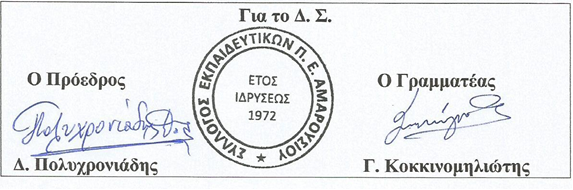 